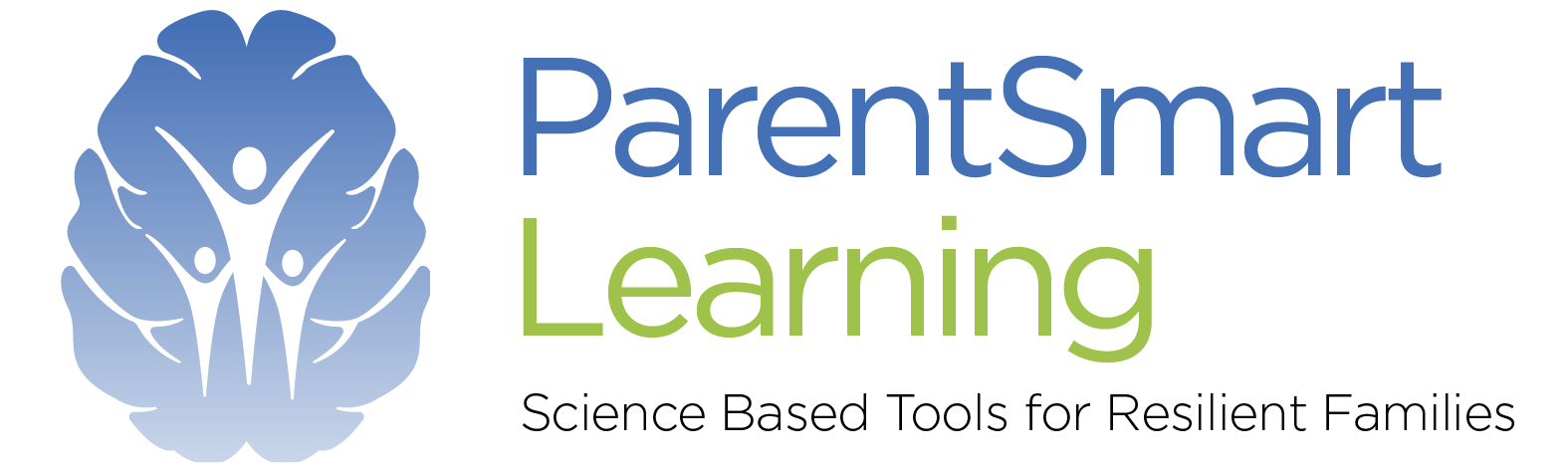 Booking Form Please return this completed booking form to info@parentsmartlearning.comPayment is required to secure a placeBank Account Details: PARENT SMART LEARNING CIC Sort code: 82-11-07 Account number: 40197809Participant/s:Names/Age of child/ren:Address:Email:Mobile:Fee: £85 -per person /£125- per couple / Private group of up to 10 people -£495Course Name: Confused to Confident: A 4-week Online Course for ParentsCourse venue: OnlineDates: 